Муниципальное казённое общеобразовательное учреждение -Бочанихинская основная общеобразовательная школаИнструкция пользователя при обработке персональных данных на объектах вычислительной техникиНастоящей Инструкцией определяется порядок защитыперсональных данных обрабатываемых средствами вычислительной техники в соответствии с Федеральным законом от 27.07.2006 № 152-ФЗ «О персональных данных» (далее – Закон о персональных данных), Федеральным законом от 27.07.2006 № 149-ФЗ «Об информации, информационных технологиях и о защите информации».Персональные данные, содержащиеся в информационных ресурсах в ЕСЗ, 1С «БГУ», ИАС «МРКО», ИС ПП, 1С «ЗИК», АИС «зачисление вОУ», относятся к сведениям конфиденциального характера, имеют ограниченный доступ и разглашению не подлежат за исключением персональных данных, на которые в соответствии с федеральными законами не распространяются требования о соблюдении конфиденциальности.Для целей настоящей инструкции используются следующие основные понятия:персональные данные – любая информация, относящаяся к определенному или определяемому на основании такой информации гражданина, в том числе его фамилия, имя, отчество, год, месяц, дата и место рождения, адрес, семейное, социальное, имущественное положение, образование, профессия, доходы, другая информация;обработкаперсональныхданных–сбор,систематизация, накопление, хранение, уточнение (обновление, изменение), использование, распространение (в том числе передача), обезличивание, блокирование, уничтожение персональных данных;использование персональных данных — действия (операции) с персональными данными, совершаемые сотрудником имеющего доступ к персональным данным администрации в целях принятия решений или совершенияиных действий, порождающих юридические последствия в отношении граждан либо иным образом затрагивающих их права и свободы или права и свободы других лиц;уничтожение персональных данных — действия, в результате которых невозможно восстановить содержаниеперсональныхданныхвинформационнойсистемеперсональных данных или в результате которых уничтожаются материальные носители персональных данных;общедоступные персональные данные — персональные данные, доступ неограниченного круга лиц к которым предоставлен с согласия лица или на которые в соответствии с федеральными законами не распространяется требование соблюдения конфиденциальности;информация — сведения (сообщения, данные) независимо от формы их представления.3. В  обязанности  сотрудника,  имеющего  доступ  кперсональным данным, обрабатываемым средствами вычислительной техники, осуществляющего получение, обработку, хранение, передачу и любое другое использование персональных данных, содержащихся в информационных ресурсах входит:обеспечение сохранности информационных ресурсов;обеспечение конфиденциальности сведений, содержащихся в информационных ресурсах, в соответствии с федеральными законами, иными нормативными актами Российской Федерации.Передача третьей стороне персональных данных, содержащихся в информационных ресурсах, не допускается, за исключением случаев, установленных федеральными законами.Хранение информационных ресурсов должно осуществляться в условиях, исключающих возможность доступа к ним лиц, не уполномоченных на получение, обработку, хранение, передачу и любое другое использование персональных данных, содержащихся в информационных ресурсах.Хранение персональных данных должно осуществляться в форме, позволяющей определить субъекта персональных данных, не дольше, чем этого требуют цели их обработки, и они подлежат уничтожению по достижении целей обработки или в случае утраты необходимости в их достижении.Сотрудник, имеющий доступ к персональным данным, содержащимся в информационных ресурсах, привлекается в соответствии с законодательством Российской Федерации к дисциплинарной и иной ответственности за разглашение сведений содержащих персональные данные.Принятонa заседании педагогического советапротокол № 01 от 31.08.2019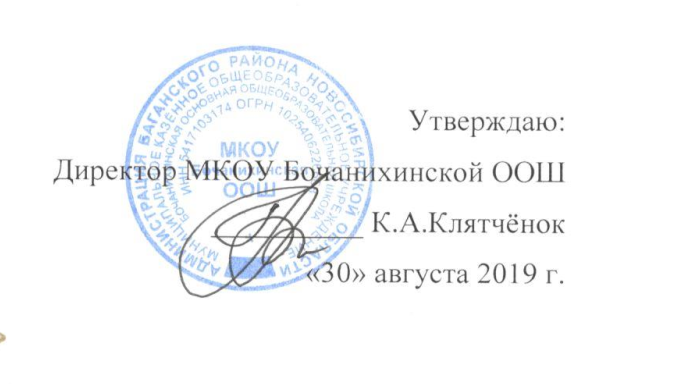 